MEETING MINUTES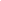 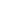 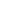                                                               General Representative Council Meeting 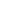 2. Attendees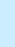 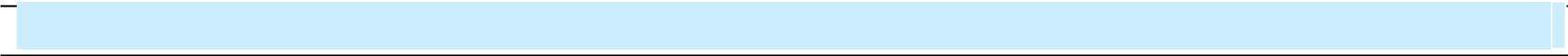 Executive Council Members: Neha Sayomina Tholar (President), Sabrina Jahan Prova (VP Academic Affairs and External Relations), Rohtash Mangla (VP Student Life), James Joseph (VP Finance and Services).Management: Dr. Alison Yacyshyn, Carmen Arth, Sherry Palichuk, Shelly Josey.Meeting:GSA Committee Weekly ConnectDate of Meeting:18th August 2022Time: 3:00 PM to 3:30 PM 3:00 PM to 3:30 PMMinutes Prepared By:GSA SecretaryLocation: Individual home via Google Meet. Individual home via Google Meet.1. Meeting Objective3. Agenda and Notes, Decisions, Issues3. Agenda and Notes, Decisions, IssuesTopicWeekly UpdatesAcademic eventExternal Event Inclusion  DiscussionThe GSA council discussed the items and vendors of the orientation. There are some vendors with whom the GSA already discussed the items for the giveaways among the students.There are some companies that the GSA council reached but the collaboration will take time as per the hiring timing. According to that, the GSA council suggested having the event later on with proper preparation. There’s a suggestion from the GSA council to have some event inclusion for the fall term. The one event which is finalized is the mock interview where the students will participate to have more clarifications about the interviews. Dr. Alison suggested discussing the event details with career services of CUE.